DOPLŇOVACÍ CVIČENÍ:Doplň i,í/y,ý po p. Své řešení vždy odůvodni. Nalep_l na dop_s známku, kop_ta koní, p_tel zrní, p_lný žák, klop_tla o kámen, psací a tiskací p_smena, jsem na tebe p_šný, broušená váza se zatřp_tila, p_skám na p_šťalku, kozí p_sk, rozčep_řená slep_ce, zp_toval své svědomí, p_chla se do prstu, slep_š se jen mihl v trávě, odp_kal si trest, na záhonech roste p_r, dop_šu si úkol, netop_ří blanitá křídla, brouk P_tlík, p_chlavá šípková růže, Pep_k má p_hy.Diktáty a pravopisná cvičení I, PhDr. Ludmila Konopková, PhDr. Ivana Havlová, naklad. Jinan, Bezručova 726,250 82 Úvaly po roce 1995, str. 61Přep_chové zařízení bytu, řežeme p_lou, dolů padají p_liny, choval se nevyzp_tatelně, netop_ří šp_čaté uši, načep_řený krocan, třp_tivé střípky skla, dej šp_čky od sebe, paty k sobě, zazp_vej si, čmeláci op_lují květy, svlačec je pop_navá rostlina, rybáři chytají na třp_tky, kůň je lichokop_tník, zvířecí p_sky, p_tláctví je trestné, myší p_skot, p_rátská vlajka, houba p_chavka, kráva je sudokop_tník, p_tle se šijí z p_tloviny, kapr šup_náč. Diktáty a pravopisná cvičení I, PhDr. Ludmila Konopková, PhDr. Ivana Havlová, naklad. Jinan, Bezručova 726,250 82 Úvaly po roce 1995, str. 61Klop_tl o p_tel p_sku. Obdivujeme přep_chové auto. Na listech se třp_tila rosa. Žlutý p_l se usadil na okenním rámu. Chlapec p_l vodu. V hnízdě p_palo mládě. Slep_ce se čep_řila na p_sku. Přep_sované p_smeno kazí nadp_s. Zap_skej na vrbovou p_íšťalku. Pap_r slep_š dobrým lep_dlem.  Zazp_vej lidovou p_sničku.Vyjmenovaná slova, Pracovní sešit pro 3. A 4. Ročník, Marie Polnická, naklad. Nová škola,Brno, 1996, ISBN: 80-900599-0-2, str. 14P_lot se op_ral o p_tel p_sku jako o nějaký p_líř.  Zp_val známou p_seň o městu P_sek. P_l p_vo z blízkého p_vovaru. Četl v knize nap_navou ep_zodu o p_rátech. Nebyl žádným strašp_tlem, ale p_ráty by raději minul. Zbyšek klop_tl přes pařez a upadl do p_skoviště. Nepop_rám, bylo to hrozné, ale ani nep_pl. P_kal za svou nepozornost a p_řil se před p_lotem. Poradím si s češtinou 3, str. 32, nakl. Pierot, Praha  ISBN:978-80-7353-068-6Dvojice slov pro doplnění:A) pykat-pikat, B) pýše-píše, C) pýcha-píchá, D) opylovat-opilovat, E) zpychla- spíchla, F) pyl-pilUdělal jsi chybu a musíš za ni  ________. Teď budeš chvíli  ________ ty a já se schovávat. Ale nešiď a nedívej se!O takové velké ______ jsem ještě nikdy neslyšel.Anička ______dlouhý dopis kamarádce.Ojoj, toto ______, toto bolí, loupe mi v kolenou!Jeho nejvýraznější vlastností je ______.Tak, a teď bys měl ještě _________ okraje.Včely musí na jaře ________ spoustu květů.Maminka _______ Elišce přes noc úžasné šaty do tanečních.Podívej se na Elišku, ta v těch nových šatech nějak _______!Utři se, máš na nose ____.Opláchni se, máš červenou pusu, jak jsi _____ malinovku.Str. 58, Bystrá kobyla bila kopyty na babykové mýtině a jiné vylomeniny s vyjmenovanými slovy, Eva Mrázková, Computewr Press, a.s., Brno, ISBN: 978-80-251-3557-0DIKTÁT:Písanka s novými písmenky Pepíkovi upadla u pískoviště do hustého pýru. Najít písanku byla piplavá práce. Kamarád Zbyněk klopýtl a zmizel v hustém Býlí. Pyšně se zvedl a v ruce držel Pepíkův neoblíbený sešit. Kolem se mihl slepýš. Byl celý načepýřený. Ty kluku pyskatá, to si vypiješ, Spadl jsi mi přímo do obydlí. Slepil jsem lepidlem rozbitý hrnek. Nalil jsem si do něj limonádu a vypil do dna. Sudokopytníci pobíhali po dvoře. Maminka mně zpytavě pozorovala. Nelíbilo se mi, že se musím učit o netopýrech. Z pytlíčku jsem si vybíral lískové oříšky. Bydleli jsme v Přibyslavi. Poradím si s češtinou 3, str. 31, nakl. Pierot, Praha  ISBN:978-80-7353-068-62 GRAFICKY ZAJÍMAVÁ CVIČENÍ:JasMalá pecVelký retMalý noční savecLetecČechrat peříNástroj k broušení plochMalá tmavší skvrnka na kůži, znaménkaStr. 57, Bystrá kobyla bila kopyty na babykové mýtině a jiné vylomeniny s vyjmenovanými slovy, Eva Mrázková, Computewr Press, a.s., Brno, ISBN: 978-80-251-3557-0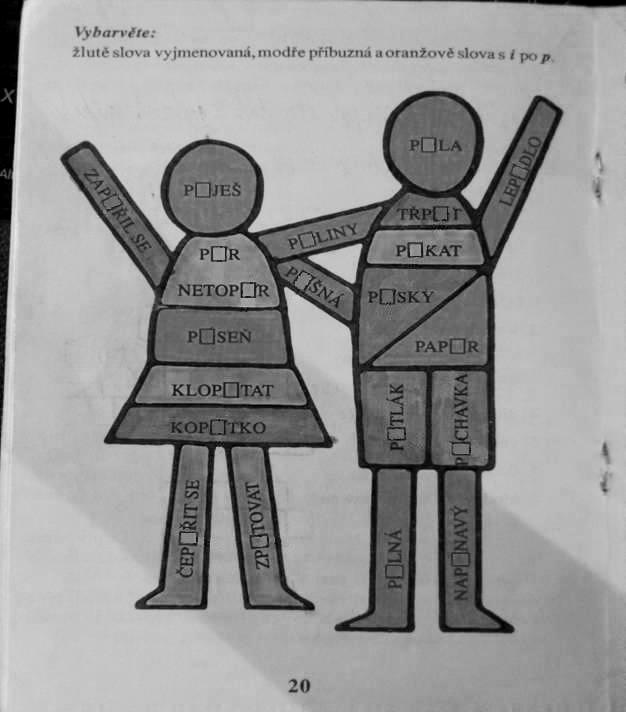 
ISBN:80-85607-39-5. Český jazyk 3: učebnice pro 3. Ročník. Brno: Nová škola, 2002.CVIČENÍ ZAMĚŘENÉ  NA KOREKTURU:Oprav chyby v textu.Pytlák nalíčil oka na zvěř. Viděl jsem to. Chytila se mu jen načepířená vrána. Za to bude pytlák pikat. Měl tam plný pytel. Klopítl o něj a upadl. Diktáty a pravopisná cvičení I, PhDr. Ludmila Konopková, PhDr. Ivana Havlová, naklad. Jinan, Bezručova 726,250 82 Úvaly po roce 1995DIDAKTICKÁ HRA ZAMĚŘENÁ NA PROCVIČOVÁNÍ DANÉHO JEVU:pantomima Napíšeme do tabulky vyjmenovaná slova po P, každý žák dostane 1 kartičku a bude muset to dané slovo předvést. Další modifikace může být , že to musí popsat, aniž by použil kořen slova. Pomůcky: kartičky s vyjmenovanými slovy po P